	عقد شراكة المدرسة مع الأسرة والمجتمع	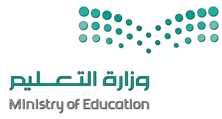 تم الاتفاق اليوم /				الموافق /			( كطرف أول )من: إدارة التعليم بمحافظة الجوف ويمثلها : المدرسة /و					ويمثلها				( كطرف ثاني )على اتفاقية وتتضمن البنود التالية:يقدم الطرف الثاني للمدرسة:١-٢-٣-على أن تقدم المدرسة للطرف الثاني ما يلي:١-٢-٣-أقر الطرفين بما سبق ووافق على البنود ووقع العقد في التاريخ المبين أعلاه والله الموفقالطرف الأول: المدرسةالطرف الثاني:								توقيع الطرف الثانيقائدة المدرسة /							التوقيع /رائدة الشراكة /							التوقيع /الختم